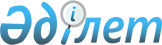 Об утверждении перечня инвестиционных проектов, предлагаемых к финансированию за счет средств негосударственных займов под государственные гарантии, на 2019 годПостановление Правительства Республики Казахстан от 28 мая 2019 года № 327.
      В соответствии со статьей 216 Бюджетного кодекса Республики Казахстан от 4 декабря 2008 года Правительство Республики Казахстан ПОСТАНОВЛЯЕТ:
      1. Утвердить прилагаемый перечень инвестиционных проектов, предлагаемых к финансированию за счет средств негосударственных займов под государственные гарантии, на 2019 год.
      2. Настоящее постановление вводится в действие со дня его подписания и подлежит официальному опубликованию. Перечень
инвестиционных проектов, предлагаемых к финансированию за счет средств негосударственных займов под государственные гарантии, на 2019 год
      Сноска. Перечень с изменениями, внесенными постановлениями Правительства РК от 04.06.2019 № 363 (вводится в действие с 15.06.2019); от 29.10.2019 № 806; от 28.12.20019 № 1000 .
					© 2012. РГП на ПХВ «Институт законодательства и правовой информации Республики Казахстан» Министерства юстиции Республики Казахстан
				
      Премьер-Министр
Республики Казахстан 

А. Мамин
Утвержден
постановлением Правительства
Республики Казахстан
от 28 мая 2019 года № 327
№ п/п

Наименование проекта

Общая стоимость проекта (тыс. тенге)

Период реализации (годы)

Размер государственной гарантии

Заемщик

Потенциальный заимодатель

1
Реконструкция автомобильной дороги "Граница Российской Федерации (на Орск) - Актобе - Атырау - Граница Российской Федерации (на Астрахань)" км 616-833, включая северный обход Атырау"
117801914 тысяч тенге
2019 - 2022
до 103790233 тысячи тенге
акционерное общество "Национальная компания "ҚазАвтоЖол"
Европейский Банк Реконструкции и Развития
2
"Новая транспортная система города Астаны. LRT (участок от аэропорта до нового железнодорожного вокзала)"
698 559 957 тысяч тенге (эквивалентно 1 887 999 883 долларов США)
2016-2020
в эквиваленте до 1 600 000 000 долларов США
Товарищество с ограниченной ответственностью "Астана LRT"
Инвесторы на внутреннем рынке ценных бумаг
3
Реконструкция коридора Центр-Юг "Астана – Караганда - Балкаш - Алматы" автомобильной дороги республиканского значения "Капшагай - Курты" км 0-67
39134495,16 тысяч тенге
2019-2022
до 34479731,42 тысяч тенге
акционерное общество "Нацинальная компания "КазАвто-Жол"
Европейский Банк Реконструкции и Развития
4
"Предоставление предварительных жилищных займов АО "Жилищный строительный сберегательный банк Казахстана" за счет средств займа Азиатского Банка Развития (АБР)" под государственную гарантию ("Проект по содействию обеспечению гендерного равенства в жилищном финансировании")"
38000000 тысяч тенге 
2019 –2030
38000000 тысяч тенге
акционерное общество "Жилищный строительный сберегательный банк Казахстана"
Азиатский Банк Развития 